П О С Т А Н О В Л Е Н И ЕВ соответствии с Решением Городской Думы Петропавловск-Камчатского  городского  округа от 26.06.2013 № 97-нд «О порядке и условиях награждения премией В.П. Андрианова», протокола заседания конкурсной комиссии от 14.03.2014 № 2, в целях поощрения организаций культуры  и творческих работников за особые заслуги, значительный вклад в развитие культуры  Петропавловск-Камчатского  городского округаПОСТАНОВЛЯЮ:1. Наградить премией имени В.П. Андрианова, вручить диплом и денежное вознаграждение в размере 30 000 (тридцать тысяч) рублей без учета налога на доходы физических лиц и страховых взносов, подлежащих уплате во внебюджетные фонды:1.1. Самигуллину Ринату Радисовичу - руководителю спортивного бального танца «Кантилена» муниципального бюджетного учреждения культуры «Дом культуры и досуга «Апрель» в номинации  «За достижения в области культуры».             1.2.  Алёхиной Галине Владимировне - заведующей сектором  по массовой работе Центральной городской библиотеки им. И.В. Федорова-Омулевского муниципального бюджетного учреждения культуры  «Центральная городская библиотека» в номинации «За достижения в области библиотечного дела».            1.3. Козновой Наталье Владимировне - заслуженному работнику культуры Российской Федерации, преподавателю-хормейстеру муниципального автономного образовательного учреждения дополнительного образования детей «Детская музыкальная школа № 6» в номинации «За достижения в области дополнительного образования  детей».            1.4.  Деревянко Пантелею Кирилловичу - директору муниципального  автономного образовательного учреждения дополнительного образования детей «Детская художественная школа» в номинации «За вклад в развитие культуры на территории городского округа». Настоящее постановление опубликовать в газете «Град Петра и        Павла».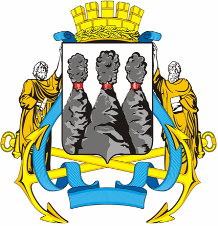 ГЛАВАПЕТРОПАВЛОВСК-КАМЧАТСКОГОГОРОДСКОГО ОКРУГА 21 марта 2014 г. № 42О награждении премией имени В.П. Андрианова ГлаваПетропавловск-Камчатскогогородского округаК.Г. Слыщенко